ЧЕРКАСЬКА МІСЬКА РАДА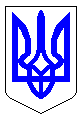 м. ЧеркасиМІСЬКИЙ ГОЛОВАРОЗПОРЯДЖЕННЯВід 21.12.2015 № 299-рПро призначення громадського обговорення Відповідно до абзацу другого пункту шостого статті 7 Закону України «Про засудження комуністичного та націонал-соціалістичного (нацистського) тоталітарних режимів в Україні та заборону пропаганди їхньої символіки», статті 3 Закону України «Про присвоєння юридичним особам та об’єктам права власності імен (псевдонімів) фізичних осіб, ювілейних та святкових дат, назв і дат історичних подій», пункту двадцятого статті 42, частини восьмої статті 59 Закону України «Про місцеве самоврядування в Україні», Порядку проведення громадського обговорення під час розгляду питань про присвоєння юридичним особам та об’єктам права власності, які за ними закріплені, об’єктам права власності, які належать фізичним особам, імен (псевдонімів) фізичних осіб, ювілейних та святкових дат, назв і дат історичних подій, затвердженого постановою Кабінету Міністрів України від 24.10.2012 № 989, розглянувши протокол від 30.11.2015 № 4 засідання комісії з питань найменування вулиць, провулків, проспектів, площ, парків, скверів, мостів, інших споруд, розташованих на території міста, та встановлення пам’ятних знаків, меморіальних дошок у місті Черкаси:У двомісячний строк провести громадське обговорення щодо перейменування об’єктів топоніміки міста Черкаси, що підлягають обов’язковому перейменуванню відповідно до Закону України «Про засудження комуністичного та націонал-соціалістичного (нацистського) тоталітарних режимів в Україні та заборону пропаганди їхньої символіки». Визначити термін надання пропозицій від громадськості – до 21.01.2015; дату проведення круглого столу – 26.01.2016. Департаменту організаційного забезпечення (Маліщук Л.М.) забезпечити оприлюднення інформації, необхідної для проведення громадського обговорення, в засобах масової інформації та на офіційному сайті Черкаської міської ради.Контроль за виконанням розпорядження покласти на заступника міського голови з питань діяльності виконавчих органів ради Ільченка О.А. Міський голова							           А.В. Бондаренко